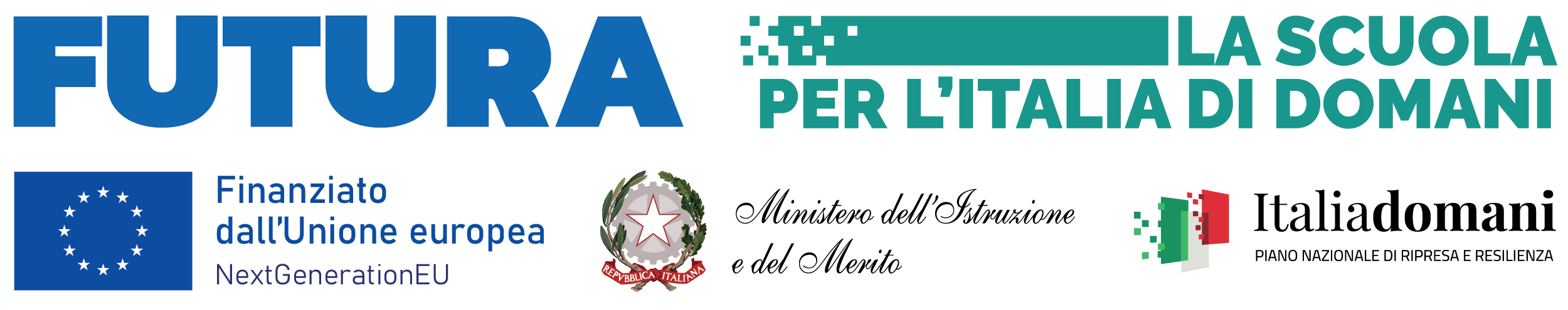 Al Dirigente ScolasticoDell'Istituto Tecnico Statale 
"C. Cattaneo" San Miniato (PI)Oggetto: 	PNRR OLS2024 - percorsi individuali di rafforzamento attraverso mentoring e orientamento, coaching motivazionale in favore degli studenti con particolari fragilità e/o a rischio di abbandono - Candidatura personale docente attività didattiche dispersione scolasticaLa domanda dovrà essere compilata utilizzando il presente modello di candidatura e inviata al seguente indirizzo email: pitd070007@istruzione.it  specificando nell’oggetto “PNRR Candidatura personale esperto/mentor attività didattiche dispersione scolastica – cod. MENTORING-23-24”. BANDO DI RECLUTAMENTO per la selezione di personale docente interno di questo Istituto per attività didattiche relative all’avviso “Azioni di prevenzione e contrasto alla dispersione scolastica (D.M. 170/2022)”Il/la sottoscritto/a  nato/a a  prov.  il  residente a   prov.  C.A.P.  Via/Piazza  n. civico  Codice Fiscale   Telefono fisso   cellulare   e-mail   Con contratto  a tempo indeterminato  a tempo determinato fino al termine delle attività didatticheC H I E D Edi partecipare alla selezione per l’affidamento dell’incarico per azioni didattiche relative all’avviso “Azioni di prevenzione e contrasto alla dispersione scolastica (D.M. 170/2022)” Sotto-azione: 
Percorsi formativi e laboratoriali co-curriculariIl/la sottoscritto/a dichiara di candidarsi per OCM  - mentoring per orientamento e coaching motivazionale (biennio) DTS  - mentoring disciplinare - area tecnico-scientifica (biennio) DLU  - mentoring disciplinare - area linguistico-umanistica (biennio) MTRI -mentoring disciplinare rivolto a studenti del biennio e del triennioClasse di concorso di insegnamento e/o per le quali si dispone di titolo di accesso o di abilitazione A012 - DISCIPL LETTERARIE/STORIA A020 - FISICA A021 - GEOGRAFIA A026/A047 - MATEMATICA A034 - CHIMICA A037 - COSTRUZIONI/GRAFICA A041 - INFORMATICA A045 - ECONOMIA AZIENDALE A046 - DIRITTO A048 - SCIENZE MOTORIE A050 - SCIENZE NAT., CHIM. E BIOLOG. A054 - ARTE AA24 - FRANCESE AB24 - INGLESE AC24 - SPAGNOLO AD24 - TEDESCO B003 - LAB.FISICA B012 - LAB.CHIM B016 - LAB.INFORMATICA B017 - LAB.MECCANICA
A tal ﬁne il/la sottoscritto/a dichiara di:avere preso visione del bando;essere in possesso delle competenze circa le azioni formative per le quali si candida;essere in possesso della cittadinanza italiana o di uno degli Stati membri dell’Unione Europea;godere dei diritti civili e politici;non avere riportato condanne penali e non essere destinatari di provvedimenti che riguardano misure di prevenzione, di decisioni civili e di provvedimenti amministrativi iscritti nel casellario giudiziale;non essere a conoscenza di essere sottoposti a procedimenti penali;di essere in possesso almeno di diploma di scuola secondaria di secondo grado;di prestare servizio, nel corrente anno scolastico, presso l’Istituto “C. Cattaneo” di San Miniato (PI) o presso una scuola afferente alla rete “Radici e Ali” dell’Ambito Territoriale;di essere consapevole che l’incarico sarà affidato solo in caso di effettiva attivazione delle azioni formative.Il/la sottoscritto/a autorizza il trattamento dei dati personali ai sensi del D.LGS. n.196/2003 per le sole ﬁnalità connesse al presente bando.Allega alla presente domanda    1) copia firmata di un documento di identità in corso di validità     2) copia del curriculum vitae in formato europeo indicante in dettaglio i titoli dichiarati    3) copia del cv priva dei dati sensibili per pubblicazione all'albo ove prescritto.    4) dichiarazione di inesistenza di causa di incompatibilità e di conflitto di interessiLuogo e data: Firma:	(Scrivere per esteso il proprio nome e cognome e allegare documento di identità in corso di validità)Titolo avviso/decretoAzioni di prevenzione e contrasto alla dispersione scolastica - (D.M. 170/2022)Codice avviso/decretoM4C1I1.4-2022-981Linea di investimentoM4C1I1.4 - Riduzione dei divari territorialiCodice CUPE24D22002860006Importo Finanziato210.102,80 €Codice progettoM4C1I1.4-2022-981-P-11219Titolo ProgettoM4C1I1.4-2022-981 Azioni di prevenzione e contrasto della dispersione scolasticaSotto-azioneMENTORING-23-24: percorsi individuali di rafforzamento attraverso mentoring e orientamento, coaching motivazionale in favore degli studenti con particolari fragilità e/o a rischio di abbandono.Dichiarazione Titoli di studio, Carriera, e ProgettiDichiarazione Titoli di studio, Carriera, e ProgettiDichiarazione Titoli di studio, Carriera, e ProgettiTitoloPuntiPunteggio dichiaratoLaurea specialistica o quinquennalep. 1.5Laurea triennale (non valutabile se in possesso di laurea specialistica o quinquennale).p. 1Diploma  (non valutabile se in possesso di  Laurea triennale, laurea specialistica o quinquennale).p. 0.5Master di primo o secondo livello e  diplomi di perfezionamento di durata annuale, corrispondenti a 1500 ore 60 CFU o titolo equiparato rilasciato da università italiane o estere (sino ad un massimo di due titoli valutabili).p. 1Dottorato di ricerca di durata triennale (sino ad un massimo di un titolo valutabile).p. 2Dichiarazione serviziDichiarazione serviziDichiarazione serviziNumero di anni di servizio (almeno 180 giorni) di ruolo / non di ruolo in attività di insegnamento in scuole facenti parte del sistema nazionale di istruzione:PuntiPunteggio dichiaratoda 0 a 5 annip. 1.5da 6 a 10 annip. 3.5da 11 a 15 annip. 5.5da 16 anni in poip. 6Partecipazione a progetti PON/PNRRPartecipazione a progetti PON/PNRRPartecipazione a progetti PON/PNRRper ogni modulo PON/PNRR svolto in qualità di docente esperto o tutor (ﬁno ad un massimo di 5 moduli)p. da 0 a 2.5